	No. 0471SEXTA ENTREGA DE TRANSFERENCIA MOMETARIA PROGRAMA JOVENES EN ACCIÓNLa sexta jornada de entrega de transferencias monetarias del Programa Jóvenes en Acción, contempla el ciclo ordinario (verificación cumplimiento compromisos) y la reprogramación de los no cobros de los cinco ciclos extraordinarios por la emergencia sanitaria Covid-19.Verificación cumplimiento de compromisos SENA: agosto - septiembre 2020.Verificación cumplimiento de compromisos IES-R1- por concepto de matrícula 2020-2 (Registrado).En esta sexta jornada de entrega de transferencias monetarias se otorgan inscripciones de los REGISTRADOS hasta el 22 de septiembre para las IES y aprendices del SENA registrados al 20 de noviembre.La jornada iniciará de manera gradual y escalonada el día 24 diciembre con los abonos a la MoviCuenta del Banco Agrario. Y en la modalidad de GIROS iniciará el día 29 de diciembre, y finalizará el 15 de enero de 2021 por RED AVAL. Buscando cumplir la solicitud del Gobierno Nacional en cuanto a condiciones de BIOSEGURIDAD por covid-19 y los beneficiarios de giros deberán cobrar según el último digito de cédula.Los jóvenes recibirán mensaje de texto con la información de la disponibilidad y lugar para el cobro de los giros, como también recibirán mensaje de texto confirmando la disponibilidad del abono en las MoviCuenta. También estará disponible el link de consulta de los puntos para cobrar los giros en la página web de Banco Agrario.https://consultagiros.bancoagrario.gov.co/.PARA LOS ESTUDIANTES QUE ESTÉN EN UN LUGAR DIFERENTE SE REALIZARA EL SIGUIENTE PROTOCOLO TRASLADO DE GIROSPROTOCOLO TRASLADO DE GIROS1.   El joven se comunica a la línea del Banco (entre la fecha de inicio de pagos y hasta el 8vo. día calendario después del inicio)2.   El agente del call center de Banco Agrario solicita al joven el número de documento y valida que este en la base de registros ordenados por el programa (si está en la base continua con el siguiente punto, si no informa que se debe comunicar con el DPS para mayor información).3.   Procede a solicitar la información para completar la siguiente matriz:Tipo de documentoNúmero de documentoNombres y ApellidosNúmero DANE del municipio donde quiere trasladar el giro.Nombre del MunicipioNúmero de celular para envío de MSJ de texto de confirmación4.   El agente indica que una vez el Banco migre el giro a la oficina del Municipio de su actual residencia, se le enviará un MSM de confirmación. (Máximo al tercer día después del cierre de las solicitudes).5.   Finalizado el periodo indicado de solicitudes, el agente del call center de Banco Agrario consolida la información, depura la base (información de jóvenes repetidos, registros con información incompleta o inconsistente) y envía la base consolidada al área de convenio6.   El área de convenios gestiona la migración de giros.7.   El área de convenios actualiza y publica la base en la web para la consulta con los cambios generados por parte de los jóvenes.8.   El área de convenios informa el resultado del proceso a servicio al cliente con la información para la generación de los mensajes de texto. (máximo tres días después de recibir la base).9.   Servicio al cliente envía los mensajes de texto y confirma lo correspondiente al área de convenios.10.               El área de Convenios informa al programa  Jóvenes en Acción el resultado del proceso.11.               El joven se acerca a cobrar su giro en la oficina solicitada.PAGOS A JÓVENES QUE CUMPLIERON SU MAYORÍA DE EDADConforme lo acordado con el Banco, los pagos con número de documento trocado (TI o CC), se atenderán con base a la siguiente instrucción:Giros ordenados con tipo de documento TI a personas que acaban de cumplir su mayoría de edad: se pueden pagar con la presentación de la TI azul o con la presentación de la contraseña blanca con foto o con la cédula original, únicamente a personas que hayan cumplido la mayoría de edad a partir del 20 de junio de 2020.Giros ordenados con tipo de documento de Cédula de Ciudadanía a personas que acaban de cumplir su mayoría de edad: se pueden pagar con la presentación de la TI azul o con la presentación de la contraseña blanca con foto, únicamente a personas que hayan cumplido la mayoría de edad a partir del 20 de junio de 2020.PUNTOS DE COBRO POR MODALIDAD ABONOS A LA MOVICUENTA DEL BANCO AGRARIO CAJEROS AUTOMÁTICOS.PUNTOS MOVILRED.CORRESPONSALES ETB.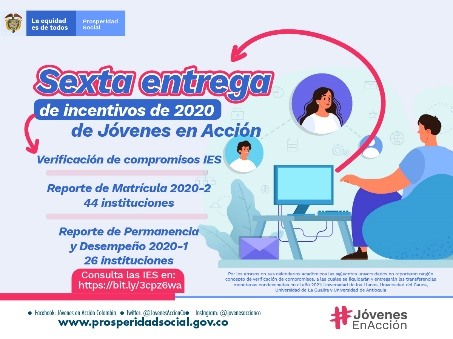 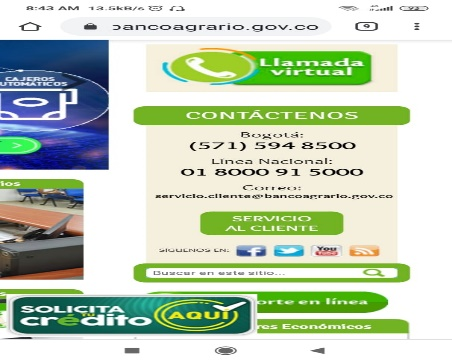 Inicio de pagos e inicio de solicitudes de traslado de giros.Cierre de solicitudes y consolidación de archivo definitivo para traslados.25/12/202003/01/2021NOMBREDIRECCIÓNPRESCRIPTORCENTRO COMERCIAL UNICENTRO PASTO AVENIDA PANAMERICANA CALLE 12CENTRO COMERCIALMORASURCO       CALLE 20 #  42-34   LOCAL COMERCIALMETRO UNICENTRO PASTOCALLE 22 #  6-61 CENTRO COMERCIAL UNICO PASTOCENCOSUD (METRO)CENTRO COMERCIAL UNICO PASTO  CALLE 22 # 6-61CENTRO COMERCIALBANCOMPARTIR PASTO CALLE 62 SUR #  87B-16BANCOMPARTIRCENTRO COMERCIAL PLAZA BOMBONA   CALLE  14 #  36-38CENTRO COMERCIALCENTRO COMERCIAL ARAZA        CALLE  16 #  22A-40CENTRO COMERCIALÉXITO PASTO     CALLE  2 # 22B-96               ÉXITOCALLE 20CALLE 20 # 27-79LOCAL COMERCIALCENTRO COMERCIAL SEBASTIAN DE BELALCAZARCARRERA 26 # 19-28CENTRO COMERCIALGNB PASTO       CARRERA 26 # 19-59GNB SUDAMERISCENTRO COMERCIAL SEBAST BELALCAZACAR IICARRERA 26 # 19-68CENTRO COMERCIALTERMINAL PASTO  CARRERA 6 # 16D-50 SURTERMINALALKOSTO PASTO   CALLE 22 # 6-28ALKOSTOPASTO ICALLE 18 # 21A-20 - LOCAL 6 COMPLEJO BANCARIOBANAGRARIOPASTO IICALLE 18 # 21A-20 LOCAL 6 COMPLEJO BANCARIOBANAGRARIOVISIONAMOS JURISCOOP PASTO   CALLE 19 # 25-34VISIONAMOSBANCOOMEVA PASTO      CALLE 12 ENTRE CARRERA 35 Y 36BANCOOMEVAHELM BANK PASTO PRINCIPALCALLE 19 # 24 - 48ITAUHELM BANK VALLE ATRIZCARRERA 42 # 18A - 48 LOCAL 126ITAUALKOSTO CENTROCALLE 19 # 28-89LOCAL COMERCIALCENTRO COMERCIAL VALLE DE ATRIZ CARRERA 41 # 18A-50LOCAL COMERCIALNOMBRE LOCAL/ESTABLECIMIENTODIRECCIONTIPO NEGOCIOBARRIOCB MARCELA INTERMAXCALLE 12 NO 16 A 31Centros de TelecomunicacionesAVENIDA BOYACACB  DROGUERIA UNO ACALLE::::0::0::0::18::0::0::0::41::::::Droguerías, farmacias y misceláneasB GRANADACB MULTIPAGAS UNICENTRO PASTOCALLE 11 No 34 - 78Bancos, Pagos-Recaudos, Cor.fin y segurosLA AURORACB MULTIPAGAS CENTRO PASTOCALLE 19 No 25 - 77 LOCAL 101Bancos, Pagos-Recaudos, Cor.fin y segurosMANHATTANCB MULTIPAGAS UNICO PASTO CC UNICO LOCAL B 15CALLE 22 No 6 - 61Bancos, Pagos-Recaudos, Cor.fin y segurosCENTROCB SERVIBERNALCARRERA 26 No 10 - 56Droguerías, farmacias y misceláneasSAN FELIPECB MEGAGIROS No 8CALLE 16 No 22A   40 CENTRO COMERCIAL ARAZA LOCAL 118OtrosCENTROCB CAFE INTERNET COMUNICACIONES STIVENCARRERA 13 NO 20 - 85Centros de telecomunicacionesRECUERDOCB REVAL PASTO CALLE 17 No 25 - 60 LOCAL 228 Pasto C.C. EL LICEOBancos, Pagos-Recaudos, Cor.fin y segurosCENTRONOMBRE LOCAL/ESTABLECIMIENTODIRECCIONCooperativa Multiactiva Del Mercado PotrerilloCalle Principal Sector Bodegas Unidas De Mercado - junto a la terminal no tienen Dirección. Miscelanea La EsmeraldaTerminal de transporte local 120